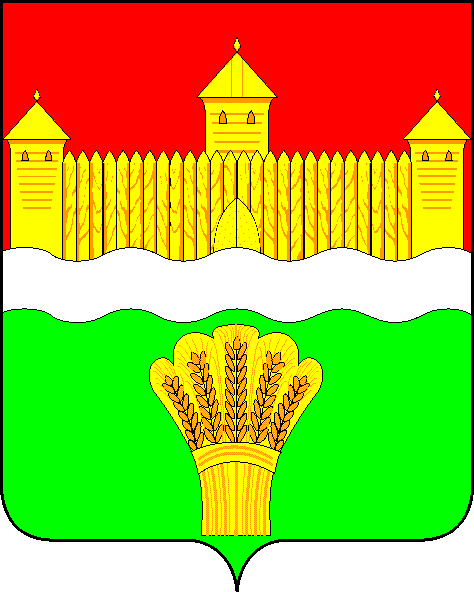 КЕМЕРОВСКАЯ ОБЛАСТЬ - КУЗБАСССОВЕТ НАРОДНЫХ ДЕПУТАТОВ КЕМЕРОВСКОГО МУНИЦИПАЛЬНОГО ОКРУГА ПЕРВОГО СОЗЫВАСЕССИЯ № 57РЕШЕНИЕот «27» июля 2023 г. № 842г. КемеровоО внесении изменений в решение Совета народных депутатов Кемеровского муниципального округа от 30.03.2023 № 794 «О рекомендации размера платы за услуги по выгребу (откачке) жидких бытовых отходов из выгребных ям жилых домов в Кемеровском муниципальном округе»В соответствии с Федеральным законом от 06.10.2003 № 131-ФЗ «Об общих принципах организации местного самоуправления в Российской Федерации», Уставом муниципального образования Кемеровский муниципальный округ Кемеровской области – Кузбасса, Совет народных депутатов Кемеровского муниципального округа РЕШИЛ:1.  Внести в решение Совета народных депутатов Кемеровского муниципального округа от 30.03.2023 № 794 «О рекомендации размера платы за услуги по выгребу (откачке) жидких бытовых отходов из выгребных ям жилых домов в Кемеровском муниципальном округе» следующие изменения:1) в наименовании решения после слов  «выгребных ям» дополнить словами «многоквартирных домов, индивидуальных».2. В приложении к решению Совета народных депутатов Кемеровского муниципального округа от 30.03.2023 № 794 «О рекомендации размера платы за услуги по выгребу (откачке) жидких бытовых отходов из выгребных ям жилых домов в Кемеровском муниципальном округе» внести следующие изменения:1) в столбце втором строки первой после слов  «выгребных ям» дополнить словами «многоквартирных домов, индивидуальных».2. Опубликовать настоящее решение в  газете «Заря», официальном сетевом издании «Электронный бюллетень администрации Кемеровского муниципального округа», на официальном сайте Совета народных депутатов Кемеровского муниципального округа и администрации Кемеровского муниципального округа в информационно-телекоммуникационной сети «Интернет».3. Контроль за исполнением настоящего решения возложить на                         Денисова В.В. – председателя комитета по социально-экономическому развитию и жилищно-коммунальному хозяйству.4. Настоящее решение вступает в силу после его официального опубликования.ПредседательСовета народных депутатовКемеровского муниципального округа                                        В.В. ХарлановичИ.о. главы округа                                                                             Т.В. Коновалова